Урок беларускай літаратуры ў 7 класеТэма: У. Караткевіч “Зямля пад белымі крыламі”. “Просім у хату, госцейкі нашы!”, “Хлеб і да хлеба”Мэта: пазнаёміць з раздзеламі  “Просім у хату, госцейкі нашы!”, “Хлеб і да хлеба”, акцэнтаваць увагу на прадметах хатняга ужытку, ежы, прыладах працы беларусаў і праз іх апісанне даць уяўленне пра побыт вясковых людзей; выхоўваць пашану да спадчыны беларускага народа, гонар за сваю краінуАбсталяванне: саматканыя беларускія ручнікі; рэпрадукцыя карціны Г. Вашчанкі «Мацярынскія крылы»; кніга М. С. Кацара «Беларускі арнамент»; карта Беларусі, карткі, прэзентацыя, запіс песні “Хлеб ды соль” (сл. Л.Пранчака, муз.Л.Захлеўнага) у выкананні ансамбля “Бяседа”, воблака слоў “Хлеб”, “Чароўны куфэрак” Эпіграф. Кожны народ мае ўласную гісторыю і культурную спадчыну, якая ўвасобіла шматвяковы працоўны вопыт, духоўныя памкненні і творчы плён многіх пакаленняў.          В. С. Цітоў «Этнаграфічная спадчына»Ход урока1. Арыенціровачна-матывацыйны этап.1.1. Арганізацыйны момант. Стварэнне псіхалагічнага настрою.Сёння на ўроку мы  працягваем разам з Уладзімірам Караткевічам падарожжа па родным краі. ♦	Звярніце ўвагу на рэпрадукцыю карціны Г. Вашчанкі «Мацярынскія крылы». Што, на вашу думку, дазваляе суаднесці яе з творам Уладзіміра Караткевіча «Зямля пад белымі крыламі»?♦	Пра што ідзе гаворка ў наступных радках?...мае нейкі дужа мілы, задумлівы і паэтычны каларыт, дзякуючы прысадам вялікіх дрэў на вуліцах і завулках, векавым дубам на сядзібах, вялізным дзічкам на былых межах, садкам і, урэшце, таму, што калі не адразу за хатамі, то хаця б на гарызонце амаль абавязкова відаць лясы ці пералескі, што калі не тут жа, то непадалёку – рака, рачулка ці возера. Шмат зеляніны, шмат вады, шмат неба над галавою. (пра беларускую вёску)1.2.	Актуалізацыя раней вывучанага.Прыём “Стужка часу”. Заданне: Размясціць назвы вёсак у той паслядоўнасці, як яны ўзгадваюцца ў раздзеле “Вёска, о родная вёска мая”. Суаднесці, чым адметныя гэтыя вёскі. Знайсці і паказаць на карце Беларусі гэтыя населеныя пункты.(Афармляецца на дошцы. Вучні атрымліваюць карткі з назвамі вёсак і апісаннем іх адметнасцей, прымацоўваюць на дошцы магнітамі, атрымліваецца табліца)1.3. Мэтавызначэнне.Вучні фармулююць мэты ўрока.Даведаюся пра прадметы хатняга ужытку, ежу, прылады працы беларусаў, пра побыт вясковых людзей.Змагу выканаць усе прапанаваныя заданні.1.4. Ключавое пытанне ўрока.- Які шматвяковы працоўны вопыт, духоўныя памкненні і творчы плён многіх пакаленняў адлюстраваны ў культурнай спадчыне беларускага народа?(вучні думаюць, прапаноўваюць свае версіі адказу на пытанне)2. Пазнавальны этап.2.1. Слова настаўніка.Мы пазнаёміліся з адметнасцю беларускай вёскі, уяўляем знешні выгляд хаты, а зараз давайце зойдзем у яе, даведаемся, што традыцыйна знаходзілася ў хаце, пазнаёмімся з прадметамі хатняга ўжытку, падзівімся на посцілкі і ручнікі, якія ўпрыгожвалі беларускую хату. Адказ на ўсе гэтыя пытанні мы знойдзем у раздзеле «Просім у хату, госцейкі нашы!».Давайце ўявім сябе запрошанымі гасцямі – і пераступім парог хаты.2.2. Прэзентацыю можна паглядзець па спасылцыhttps://docs.google.com/presentation/d/1TemdMQ_spUgZJCTfcVFVjhsFLSddhwXotmoSr6YFwkg/edit#slide=id.p212.3. Складанне  табліцы “Хата”.2.4. Праца з дэфармаваным тэкстам, які змешчаны на картках. Заданне: Устаўце патрэбныя прапушчаныя словы – і ў вас атрымаецца найбольш тыповы выгляд беларускай хаты:Ля ўваходу, справа, – ... (мыцельнік). Пасля ішла ... (печ).За ёю, па правай сцяне – ... (пол альбо нары). Уздоўж астатніх дзвюх сцен  – ... (лавы). Перад лаўкамі  – ... (стол).А зараз раскажыце пра тыя прадметы, назвы якіх вы запісалі, звярніце ўвагу на знешні выгляд, матэрыял, з якога зроблены прадмет, яго прызначэнне.Сярод пералічаных вамі назваў ёсць адна, якая не ўказвае ні на знешні выгляд, ні на матэрыял, а гаворыць толькі пра прызначэнне. Гэта – ... (мыцельнік). Растлумачце значэнне гэтага слова.2.5. Мы разгледзелі прылады працы беларусаў, прадметы хатняга ўжытку. Цяпер давайце спынімся на ўпрыгожаннях – гэта абразы, тканыя посцілкі і ручнікі.♦ Знайдзіце і зачытайце адказ на пытанне: «Чаму менавіта святыя Мікола і Юры карысталіся асаблівым поспехам у сялян?»Упрыгожанні, якія ткаліся на кроснах, – сапраўдны цуд ткацкага майстэрства. 2.6. Паведамленне пра ручнікі загадзя падрыхтаваным вучнем. У побыце беларусаў ручнікі займаюць асаблівае месца.Ручнік суправаджаў чалавека ад нараджэння да смерці: на яго прымалі немаўлятка, без яго не абыходзіліся самыя важныя этапы чалавечага жыцця (хрэсьбіны, вяселле, адпяванне), на ім апускалі труну ў магілу, ручніком перавязвалі магільны крыж.Ручнікі не толькі ткалі, але і аздаблялі прыгожай вышыўкай. Сюжэтаў было шмат. Часцей сустракаліся вобразы язычніцкай міфалогіі – Сонца і Месяца. Сонца на ручніку перадавалася ў выглядзе ромба з промнямі ўбакі, Месяц таксама перадаваўся ў выглядзе ромба, але без адросткаў-промняў.Узоры на ручніках – зашыфраваная гісторыя жыцця народа. Кожны ўзор нешта абазначаў, толькі трэба было ўмець чытаць.Вядома, напрыклад, што голуб і галубка лічацца сімвалам кахання і сустракаюцца ў арнаменце вельмі часта. У залежнасці ад таго, як яны былі вышыты, абазначаць маглі рознае:а) голуб ідзе за галубкай – першае знаёмства хлопца з дзяўчынай, каханне толькі пачынецца;б) дзве птушкі павернуты галоўкамі адна да адной, часам букет паміж імі – каханне ў самым росквіце;в) калі птушкі павернуты ў розныя бакі – каханне скончылася.Такім чынам, ручнікі – гэта аповесць пра жыццё народа і яго працу, пра шчасце і каханне, мары і спадзяванні.Звярніце ўвагу на прыгажосць прынесеных саматканых ручнікоў. Калі іх няма, можна выкарыстаць кнігу М. С. Кацара «Беларускі арнамент» і пазнаёміць вучняў з розныі відамі арнаменту, паспрабаваць «прачытаць» які-небудзь.Фізкультхвілінка(вучні імітуюць дзеянні, пра якія гаворыцца ў тэксце фізкультхвілінкі)Як гасцей у дом чакаем, Чыста  ўсюды прыбіраем:Мыем вокны, пыл сціраем,Лямпы ў люстрах замяняем,Пыласосім, падмятаем,Стол абрусам засцілаем І ядою застаўляем.За стол, госцейкі, сядайце,Частаванне пачынайце!2.7. Аналіз раздзела «Хлеб і да хлеба».Зачытайце першы сказ, з якога Уладзімір Караткевіч пачынае свой раздзел «Хлеб і да хлеба».Сказ «Беларус любіць смачна есці»  з'яўляецца сцверджаннем-тэзісам, які падмацоўваецца ўсім зместам твора. Напрыклад, Караткевіч удакладняе, што «на куццю на стол ставілася 12, 18, а то і 24 стравы. I ўсё трэба было пакаштаваць». Былі на стале стравы нацыянальнай кухні – уласцівыя толькі беларусам, але прысутнічалі і інтэрнацыянальныя. I першым сярод іх – хлеб.Хлеб выступае як сімвал жыцця ў многіх народаў. Яго атаясамліваюць з ежай наогул (Сядзім – хлеб ядзім; Едзеш на дзень, хлеба бяры на два; Найсмачнейшы хлеб ад сваёй працы). Хлеб абагаўлялі. А прыгатаванне і выпяканне хлеба было ўвогуле сакральным працэсам.Ежа з'яўляецца яшчэ адной з'явай культуры. Па ёй можна меркаваць пра народ, яго звычаі, духоўныя светаўяўленні, бытавыя традыцыі.Калі скласці спіс традыцыйных страў беларуса, то ён будзе выглядаць багатым і разнастайным.♦ Успомніце прыказкі, прымаўкі, выслоўі, прысвечаныя хлебу, якія вы вучылі ў папярэдніх класах ці чыталі самастойна.Дзе гаспадар ходзіць, там жыта родзіць.Без хлеба няма абеда.Каму што, а галоднаму хлеб.Хлеб усяму галава.Хто сее хлеб, той сее праўду.Хлеб плача, калі яго дарэмна ядуць.Лепш уласны хлеб, чым пазычаная булка і г.д.2.8. Воблака слоў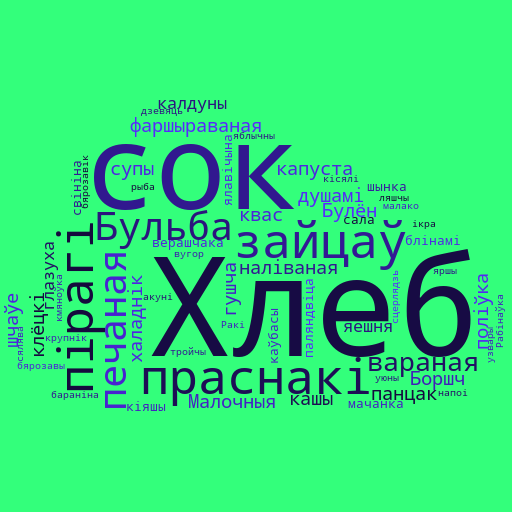 Праца ў групах. З прапанаванага воблака слоў выпісаць:Вырабы (стравы) з мукі і бульбы(Хлеб, праснакі, пірагі, «зайцаў  хлеб»      Бульба печаная, вараная, фаршыраваная, «клёцкі з душамі»)Стравы, якія ішлі на першае і другое.  Прыгадайце іх апісанне(Боршч, «капуста», «поліўка», «панцак», «булён», шчаўе, халаднік,  малочныя супы, «гушча наліваная»Кашы, калдуны,  яечня,  «глазуха»,  «верашчака», мачанка з блінамі. «кіяшы»)назвы мясных страў і назвы рыб, якіх выкарыстоўвалі ў ежу. (Свініна,  сала, каўбасы, паляндвіца, шынка, ялавічына, баранінаРыба, акуні, яршы, ляшчы, сцерлядзь, ікра, уюны, вугор, сялява, ракі)Назвы напояў (напоі: малако, кісялі, узвары, яблычны сок, бярозавік, сок бярозавы, крупнік, «тройчы дзевяць», рабінаўка, кмяноўка)              Папулярнасцю карыстаўся “крупнік”. Цікава, што крупнікам называлі крупяны суп і хмельны мядовы напітак. Вось рэцэпт крупніку – мядовага напою.Да 0,5 л мёду, 0,5 л вады дадаць любыя нягоркія лекавыя травы, чвэрць мускатнага арэха, лот цынамону (карыцы), пару гваздзік, трошкі ваніліну, чорнага перцу, жменю чаю, кару дуба. Кіпяціць некалькі хвілін, працадзіць, хуценька перамяшаць. Падаваць гарачым.♦	Запомніце назвы страў і іх рэцэпты, каб прапанаваць бацькам папоўніць імі ваш стол. I такім чынам зберагчы, каб не адышлі ў нябыт, не забыліся стравы старадаўняй беларускай кухні.3. 	Кантрольна-карэкцыйны этап.	“Чароўны куфэрак”. Настаўнік дастае з канверта выявы прадметаў, вучні павінны назваць прадмет.Куфар – вялікая скрынка з векам і замком для захоўвання тканіны, адзежы, каштоўнасцей.Цэбар – шырокая круглая драўляная пасудзіна з клёпак з двума вушкамі. Драбіны –  драўляная прыстаўная лесвіца.Кубел  –  дзежка з вушкамі і векам, звычайна для захоўвання прадуктаў і рэчаў. Кросны- ткацкі станок.Грубка- невялікая пакаёвая печ, звычайна для абагрэву.Спарыш- два спараныя прадметы (пра плады, расліны і пад., якія зрасліся). Два гліняныя гаршчочкі, злучаныя агульнай ручкай, у якіх бралі яду на поле.Кошык- плеценая з лазы, карэння і інш. круглая пасудзіна для складання і пераноскі чаго-н.Збан- высокая гліняная пасудзіна, якая звужаецца ўверсе і мае звычайна ручку і носік.Дзежка- драўляная, крыху звужаная к верху пасудзіна з прамых клёпак (для заквашвання цеста, салення і пад.).4. Абагульняльна- рэфлексійны этап.- Як вы разумееце назвы раздзелаў “Просім у хату, госцейкі нашы!”, “Хлеб і да хлеба”? Ці адпавядаюць яны тым фактам, пра якія расказваецца ў творы?- Якое пачуццё ахоплівае вас пасля асэнсавання прачытаных раздзелаў з нарыса У.Караткевіча?- Зварот да міжпрадметных сувязей. Работа з музычным творам.Гучыць песня “Хлеб ды соль” (сл. Л.Пранчака, муз.Л.Захлеўнага) у выкананні ансамбля “Бяседа”.Што вы адчувалі падчас праслухоўвання музычнага твора? Якія думкі ўзнікалі? Якія зрокавыя вобразы ўзнікалі пры праслухоўванні?Што агульнае і адрознае адлюстравана ў прааналізаваных раздзеле і песні, як яны звязаны паміж сабой?5. Дамашняе заданне. Прачытаць  чацвёрты і пяты раздзелы нарысаў Па жаданні на выбар: 1. Скласці этнаграфічны слоўнік прылад працы і прадметаў хатняга ўжытку. 2. Паводле нарыса скласці спіс (меню) страў для сям’і, якія традыцыйна ўжываліся ў час сенакосу (летам) і ў зімовую пару. 3. Расказаць  пра  стравы,  якія  гатуюць  у  вашай  сям’і  на  святы.  Ці  ёсць  сярод  іх  прыгаданыя  У.  Караткевічам?Вёска Рубель  на  Століншчынехутар Расолы Астравецкага  раёна  на  ГродзеншчынеЛахва Лунінецкага раёна Брэсцкай  вобласцівёска  Данілегі на МазыршчынеВарончавялікая  вёска,  двароў  на  1500ля  дарогі  высачэзны  крыж  з  неашкуранага,  крывога  дубовага  ствала  з  гэткай  жа  папя  рочынай.  Кажуць,  што крыж пастаўлены былой гаспадыняй фальварка ў памяць аб павешаным  правадыры  паўстання  1863—1864  гг.  Каліноўскім,  якога  яна  кахала.недзе кіламетраў за дзесяць да ўпадзення ў  Прыпяць  рака  пачынае  драбіцца  на  рукавы.  Атрымліваецца  некалькі  астравоў,  злучаных  драўлянымі  мастамі.  На  гэтых  астравах хаты, што патанаюць у садах.Гэта  адна з тых мясцін, дзе жыхары яшчэ носяць па нядзелях і святах старадаўнюю народную вопратку. Хаты, выцягнутыя ў два рады, так густа абраслі дрэвамі, што здаюцца пагружанымі на дно глыбокага  зялёнага  возера… Наваколле — дрымучыя  лясы.  Трапляюцца  дубровы  па  400—500  год.  Гэта  менавіта  тут  стаіць  у  атачэнні  шасцісотгадовых  дубоў  —  «дуб  Крывашапкі»,  «цар-дуб»,  «дрэва  вечнасці»  —  вось  колькі  ў  яго  назваў.  Яму  тысяча  гадоў.  Вёска  амаль  гарадскога  тыпу.  Тут  некалькі  прадпрыемстваў.  Але  і  гэта  —  вёска-музей.  Тут,  над  запруджанай  рачулкай, у гушчары, стаяў — а можа, і цяпер стаіць — васьмісотгадовы  дуб,  звязаны  з  імем  Міцкевіча.  Унутры — дупло, у якім могуць паснедаць вакол стала чалавек  дзесяць.  Наводдаль  —  руіны  дужа  даўняга  касцёла  і  могілкі  з  цудоўнымі  помнікамі  з  італьянскага  мармуру.  Тут  пахаваны  бацькі  польска-беларускага  паэта  і  фалькларыста  Яна  Чачота,  блізкага  сябра  Адама  Міцкевіча,  а  таксама  —  Верашчакі,  сваяка  Марылі  Верашчакі,  першага кахання паэта.Памяшканне Прызначэнне, што там знаходзілася Сенцы Служаць  для  гаспадарчых  мэт.  Тут  вёдры,  цэбры з  рознай  рознасцю,  маслабойкі  (цяпер  часта  сепаратар)  і  г.  д.Камора Рус. кладовая. Дзверы  насупраць  вядуць  у  камору,  дзе  таксама  рэчы  для  гаспадаркі  і  на  паліцах  розныя  прыпасы.Халодныя пакоі Другія дзверы вядуць у  халодныя  пакоі.  Іх  адзін  ці  два.  Раней  гаспадыня  ўлетку выносіла  сюды  кросны,  ткацкі  станок,  бо  ў  самой  хаце  горача.  Тут  жа  ўлетку  спалі  старэйшыя  (для  маладых  служыла  і  служыць адрына з сенам). Тут узімку ляжаць на аўсянай саломе яблыкі, рассыпаныя тоўстым пластом жалуды для свіней, іншыя прыпасы. Раней зрэдку, а цяпер досыць часта ў халоднай палове ёсць і грубка, так што пры выпадку (наезд гасцей ці яшчэ нешта) можна  размясціць  процьму  людзей.Гара (гарышча)Рус.чердак.Вісяць  шынкі  і  летнія  каўбасы  (зімнія  каўбасы,  залітыя  салам, і само сала — у дзежках і гарлачах; у сенцах ці ў каморы).